PROSES PEMBUATAN CONVEYOR dan  KOMPONEN PENDUKUNGNYAPADA MESIN PERAJANG DAUN TEMBAKAU Oleh:Agus Apriyanto07508134004 ABSTRAK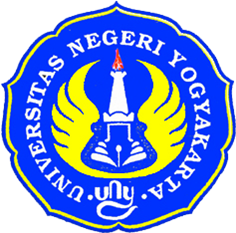 Tujuan dari penyusunan Proyek Akhir ini adalah: (1) untuk mengidentifikasi bahan yang digunakan dalam proses pembuatan komponen conveyor pada mesin perajang tembakau; (2) untuk mengetahui alat apa saja yang digunakan dalam proses pembuatan conveyor dan komponen pendukung conveyor; (3) untuk mengetahui langkah kerja pembuatan conveyor pada mesin perajang tembakau; (4) untuk mengetahui uji komponen dan kinerja mesin perajang tembakau.Metode yang digunakan dalam pembuatan conveyor dan komponen pendukung conveyor adalah mengidentifikasi gambar kerja, mengidentifikasi bahan, mengidentifikasi alat dan mesin yang digunakan, mengidentifikasi langkah pengerjaan komponen conveyor pada Mesin Perajang Tembakau yang terdiri dari beberapa bagian antara lain: poros conveyor atas dan bawah, pipa besi roller atas dan bawah, pebutup reller atas dan bawah, dudukan conveyor kanan dan kiri, penyetel conveyor kanan dan kiri, plat penghubung conveyor, V belt conveyor, dan kayu pembatas conveyor, untuk melakukan proses pembuatan komponen conveyor, dan melakukan uji fungsi komponen conveyor. Hal yang perlu diperhatikan dalam pembuatan conveyor adalah harus mengingat fungsi utama dari conveyor tersebut dan pemasangan pada rangka harus rapat.Hasil dari proses pembuatan komponen conveyor adalah: (1) Dimensi poros sebesar Ø12 x 248 mm, untuk penutup roller sebesar Ø37 x 20 mm, pipa roller  sebesar 42 x 140 mm, untuk dudukan conveyor menggunakan plat siku 30 x 30 x 3 mm, untuk plat penghubung conveyor menggunakan plat 370 x 22 x 4 mm, untuk penyetel conveyor diameter Ø17 x 28 mm dan plat 54 x 27 x 5 mm, dan untuk pembatas conveyor menggunakan kayu mahoni 465 x 270 x 35 mm; (2) Bahan yang digunakan adalah mild steel St-37; (3) Poros berfungsi untuk meneruskan putaran roller conveyor dan daya penghubung pulley, melalui plat penghubung conveyor berfungsi sebagai penghubung poros conveyor yang dihubungkan pada spur pinion melalui penghubung pulley, pada mesin perajang daun tembakau; (4) Mesin Perajang Daun Tembakau mampu merajang daun tembakau dengan kapasitas volume hasil rajangan adalah 1,09 kg tiap menit.